Lieber Grundkurs,für diese Woche könnt ihr euch bei schlaukopf.de testen.Dafür besucht ihr die Internetseite www.schlaukopf.de! Hauptschule, Klasse 7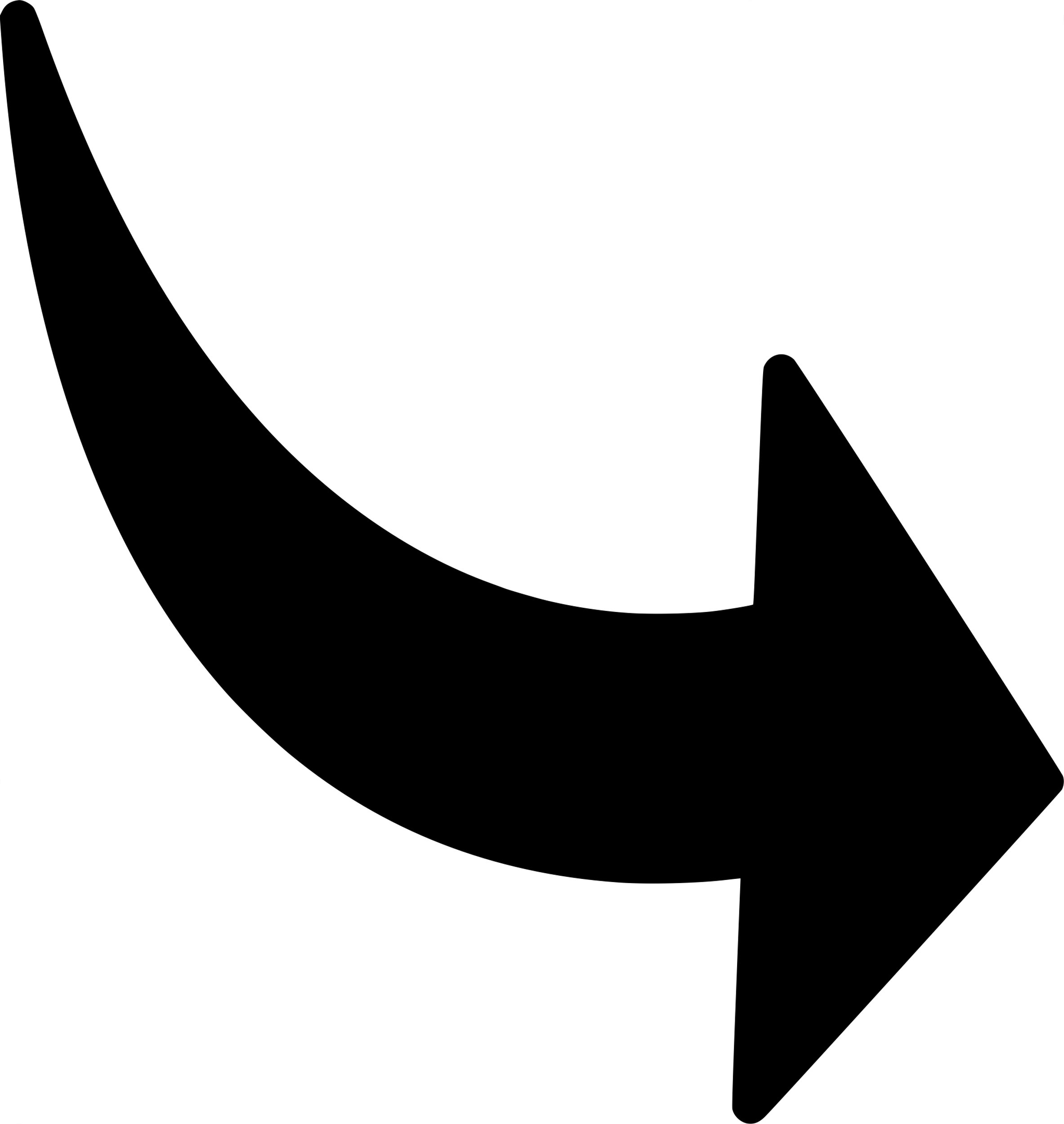  Mathematik  Brüche und DezimalzahlenDie Lösungen werden immer direkt angezeigt!Natürlich dürft ihr auch andere Themenbereiche besuchen Bleibt gesund!!! Bei Fragen meldet ihr euch unter sabine.koch@gsue.de!!! Schöne GrüßeFrau Koch